
АДМИНИСТРАЦИЯ  ГРИГОРЬЕВСКОГО  СЕЛЬСКОГО  ПОСЕЛЕНИЯ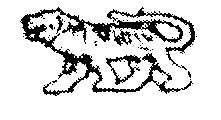 МИХАЙЛОВСКОГО  МУНИЦИПАЛЬНОГО  РАЙОНАПРИМОРСКОГО  КРАЯПОСТАНОВЛЕНИЕ19  марта   2015г.                                    с. Григорьевка                                                       № 39Об удовлетворении протеста, принесенного прокурором Михайловского района от 10.03.2015 г. № 7-22-15 на постановление администрации Григорьевского сельского поселения от 23.12.2013г. № 125 «О создании Единой комиссии по осуществлению закупок»В соответствии с Федеральными законами от 06.10.2003г. № 131-ФЗ "Об общих принципах организации местного самоуправления в Российской Федерации",                    от 05.04.2013г. № 44-ФЗ "О контрактной системе в сфере закупок товаров, работ, услуг для обеспечения государственных и муниципальных нужд" (в редакции от 31.12.2014г.), Уставом Григорьевского сельского поселения, с целью устранения противоречий МПА требованиям действующего законодательства, на основании протеста, принесенного прокурором Михайловского района от 10.03.2015 г. № 7-22-15 на постановление администрации Григорьевского сельского поселения от 23.12.2013г. № 125 «О создании Единой комиссии по осуществлению закупок», администрация Григорьевского сельского поселенияПОСТАНОВЛЯЕТ:Удовлетворить протест, принесенный прокурором Михайловского района от 10.03.2015г. № 7-22-15 на постановление администрации Григорьевского сельского поселения от 23.12.2013г. № 125 «О создании Единой комиссии по осуществлению закупок».Внести изменения в Положение о Единой комиссии по осуществлению закупок, утвержденное постановлением администрации Григорьевского сельского поселения от 23.12.2013г. № 125 следующего содержания:   в разделе 7 «Права и обязанности единой комиссии по осуществлению закупок» исключить пункт 7.2.4;  в разделе 8 «Порядок работы Единой комиссии» исключить пункт 8.2.6.Дополнить Положение о Единой комиссии по осуществлению закупок, утвержденное постановлением администрации Григорьевского сельского поселения от 23.12.2013г. № 125  разделом 10 «Эксперты, экспертные организации» следующего содержания: При проведении конкурсов в целях обеспечения экспертной оценки конкурсной документации, заявок на участие в конкурсах, осуществляемой в ходе проведения предквалификационного отбора участников конкурса, оценки соответствия участников конкурсов дополнительным требованиям заказчик вправе привлекать экспертов, экспертные организации.При осуществлении закупок товаров, работ, услуг для обеспечения государственных и муниципальных нужд эксперты и экспертные организации участвуют в случаях: оценки конкурсной документации в рамках предквалификационного отбора участников конкурса; оценки заявок на участие в конкурсах в рамках предквалификационного отбора; оценки соответствия участников конкурсов дополнительным требованиям заказчика при проведении предквалификационного отбора; приёмки поставленного товара; результатов выполненной работы, оказанной услуги, а также отдельных этапов исполнения контракта; экспертизы технического задания по инициативе участника закупки.Заказчики привлекают экспертов, экспертные организации в случаях, предусмотренных Федеральным законом от 05.04.2013г. № 44-ФЗ "О контрактной системе в сфере закупок товаров, работ, услуг для обеспечения государственных и муниципальных нужд" в действующей редакции (далее - настоящий Федеральный закон).К проведению экспертизы в случаях, предусмотренных настоящим Федеральным законом, не могут быть допущены:1) физические лица:а) являющиеся либо в течение менее чем двух лет, предшествующих дате проведения экспертизы, являвшиеся должностными лицами или работниками заказчика, осуществляющего проведение экспертизы, либо поставщика (подрядчика, исполнителя);б) имеющие имущественные интересы в заключении контракта, в отношении которого проводится экспертиза;в) являющиеся близкими родственниками (родственниками по прямой восходящей и нисходящей линии (родителями и детьми, дедушкой, бабушкой и внуками), полнородными и неполнородными (имеющими общих отца или мать) братьями и сестрами), усыновителями или усыновленными с руководителем заказчика, членами комиссии по осуществлению закупок, руководителем контрактной службы, контрактным управляющим, должностными лицами или работниками поставщика (подрядчика, исполнителя) либо состоящие с ними в браке;2) юридические лица, в которых заказчик или поставщик (подрядчик, исполнитель) имеет право распоряжаться более чем двадцатью процентами общего количества голосов, приходящихся на голосующие акции, либо более чем двадцатью процентами вкладов, долей, составляющих уставный или складочный капитал юридических лиц;3) физические лица или юридические лица в случае, если заказчик или поставщик (подрядчик, исполнитель) прямо и (или) косвенно (через третье лицо) может оказывать влияние на результат проводимой такими лицом или лицами экспертизы.Эксперт, экспертная организация обязаны уведомить в письменной форме заказчика и поставщика (подрядчика, исполнителя) о допустимости своего участия в проведении экспертизы (в том числе об отсутствии оснований для недопуска к проведению экспертизы в соответствии с пунктом 10.4. настоящего раздела).В случае выявления в составе экспертов, экспертных организаций лиц, указанных в пункте 10.4. настоящего раздела, заказчик должен принять незамедлительные меры, направленные на привлечение для проведения экспертизы иного эксперта, иной экспертной организации.Для проведения экспертизы в случаях, предусмотренных настоящим Федеральным законом, эксперты, экспертные организации имеют право запрашивать у заказчика, поставщика (подрядчика, исполнителя) дополнительные материалы, относящиеся к предмету экспертизы.За предоставление недостоверных результатов экспертизы, экспертного заключения или заведомо ложного экспертного заключения, за невыполнение экспертом, экспертной организацией требования пункта 10.5. настоящего раздела эксперт, экспертная организация, должностные лица экспертной организации несут ответственность в соответствии с законодательством Российской Федерации.В случае, если для проведения экспертизы необходимы осуществление исследований, испытаний, выполнение работ, оказание услуг и в отношении лиц, их осуществляющих, в соответствии с законодательством Российской Федерации установлены обязательные требования (обязательная аккредитация, лицензирование, членство в саморегулируемых организациях), отбор экспертов, экспертных организаций для проведения такой экспертизы должен осуществляться из числа лиц, соответствующих указанным требованиям.Обнародовать настоящее постановление в местах, установленных Уставом Григорьевского сельского поселения. Настоящее  постановление  вступает в силу со дня его официального обнародования.Контроль за исполнением настоящего постановления оставляю за собой.Глава Григорьевского сельского поселения,глава администрации поселения                                                                            А.С. Дрёмин